PYTHAGORAS QUEST 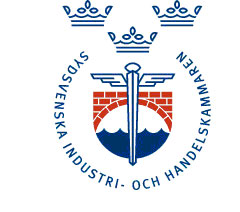 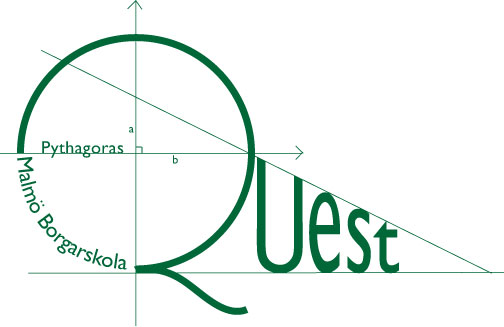 	Matematiktävling för högstadieeleverLÄRARFACITEndast en bokstav per fråga.Rätt svar ger 1 poäng. Fel, inget eller flera svar på en fråga ger 0 poäng.FRÅGARÄTT
SVAR1D2E3B4E5D6D7C8C9D10A11B12B13A14A15C